ΠΑΡΑΡΤΗΜΑ ΙΙI – Φύλλο Συμμόρφωσης  ΦΥΛΛΟ ΣΥΜΜΟΡΦΩΣΗΣ (Τεχνικής περιγραφής - Τεχνικών προδιαγραφών)Κάθε υποψήφιος ανάδοχος συμπληρώνει τον παρακάτω Πίνακα Συμμόρφωσης με την απόλυτη ευθύνη της ακρίβειας των δεδομένων. Ο υποψήφιος υποχρεούται να απαντήσει σε όλες τις ερωτήσεις του Πίνακα Συμμόρφωσης. Τα βασικά χαρακτηριστικά περιγράφονται στη στήλη «ΠΡΟΔΙΑΓΡΑΦΗ», ενώ ο ακριβής ποιοτικός ή ποσοτικός προσδιορισμός τους αποτυπώνεται στη στήλη «ΑΠΑΙΤΗΣΗ», με αναφορά είτε σε αριθμητικές τιμές είτε σε περαιτέρω εξειδικευμένα ποιοτικά χαρακτηριστικά είτε στη λέξη «ΝΑΙ». Η μη ικανοποίηση των κριτηρίων αυτών δύναται κατά την κρίση της Αναθέτουσας Αρχής να επιφέρει την απόρριψη της προσφοράς. Ειδικότερα, η στήλη «ΑΠΑΝΤΗΣΗ» θα συμπληρωθεί υποχρεωτικά από τους υποψηφίους είτε με συγκεκριμενοποίηση των επιμέρους στοιχείων που ζητά το κριτήριο, είτε με αριθμητική τιμή όπου αυτή απαιτείται. Η χρήση της λέξεως «ΝΑΙ» ή άλλης μονολεκτικής απάντησης, μπορεί να γίνει μόνο αν στη στήλη «ΑΠΑΝΤΗΣΗ» της συγκεκριμένης γραμμής γίνεται χρήση της και εάν δικαιολογείται η χρήση της. Σε αντίθετη περίπτωση, θα συμπληρωθεί με την ένδειξη «ΟΧΙ». Σε περίπτωση που μένει κενή θεωρείται ότι η απάντηση είναι «ΟΧΙ». Τέλος, στη στήλη «ΠΑΡΑΠΟΜΠΗ ΤΕΚΜΗΡΙΩΣΗ» γίνεται συγκεκριμένη παραπομπή στη σελίδα των επισυναπτόμενων τεχνικών εγχειριδίων ή εγγράφων του υποψηφίου, που τεκμηριώνουν ή αποσαφηνίζουν την απάντησή του της στήλης «ΑΠΑΝΤΗΣΗ». Οι παραπομπές σε εγχειρίδια ή έγγραφα θα γίνονται με τη μορφή αριθμημένων προσθηκών που θα αναφέρονται στους Πίνακες μαζί με το όνομα ή τον κωδικό του εγχειριδίου, της σελίδας κ.λπ. Ονοματεπώνυμο/ υπογραφή/ σφραγίδα στις περιπτώσεις νομικών προσώπωνΟδηγίες συμπλήρωσης φύλλων συμμόρφωσης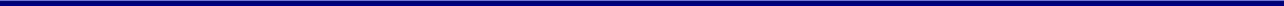 Η συμπλήρωση όλων των πεδίων των Φύλλων Συμμόρφωσης είναι υποχρεωτική επί ποινή αποκλεισμού. Επιτρέπεται η χρήση επιπλέον πεδίου για παρατηρήσεις/σχόλιαΣτην στήλη «ΑΠΑΝΤΗΣΗ» θα πρέπει να αναφέρεται με ΝΑΙ η ικανοποίηση της απαίτησης ύπαρξης του εκάστοτε τεχνικού χαρακτηριστικού.Κάθε απάντηση θα πρέπει να συνοδεύεται με την αντίστοιχη παραπομπή στην υποβληθείσα Τεχνική Προσφορά του υποψηφίου αναδόχου. Οι παραπομπές θα πρέπει να συμπληρώνονται στην τελευταία στήλη με τίτλο «ΠΑΡΑΠΟΜΠΗ ΤΕΚΜΗΡΙΩΣΗΣ». Το αντίστοιχο σημείο τεκμηρίωσης επάνω στην προσφορά (φυλλάδιο κλπ) θα πρέπει να είναι μαρκαρισμένο.Α/ΑΠΡΟΔΙΑΓΡΑΦΗΑΠΑΙ-ΤΗΣΗΑΠΑΝ-ΤΗΣΗΠΑΡΑΠΟΜΠΗ ΤΕΚΜΗΡΙΩΣΗΣ1Προμήθεια και τοποθέτηση μονόφυλλης μεταλλικής ανοιγόμενης θύρας πυρασφαλείας, χωρίς φεγγίτη, συνοδευόμενης από πιστοποιητικό κλάσης πυραντίστασης 90 min από διαπιστευμένο Φορέα, αποτελούμενης από κάσσα από στραντζαρισμένη λαμαρίνα DKP ελαχίστου πάχους 2,0 mm με διάταξη καπνοστεγανότητας (π.χ. από θερμοδιογκούμενες ταινίες), θυρόφυλλο τύπου sandwich, με εξωτερική επένδυση από λαμαρίνα ψυχρής εξελέσεως DKP ελάχιστου πάχους 1,5 mm και εσωτερική πλήρωση από ορυκτοβάμβακα πυκνότητος τουλάχιστον 140 kg/m3 με συνδετικό υλικό αποτελούμενο από ορυκτές κόλλες (όχι φαινολικές ρητίνες), με μεντεσσέδες βαρέως τύπου με αξονικά ρουλμάν (BD), κλειδαριά και χειρολαβές πυρασφαλείας εξ ολοκλήρου από χαλύβδινα εξαρτήματα με ιδιαίτερο πιστοποιητικό πυρασφαλείας, μηχανισμό επαναφοράς (σούστα) πυρασφαλείας και μπάρα πανικού. Η κάσσα και τα θυρόφυλλα θα είναι ηλεκτροστατικά βαμμένα στο εργοστάσιο, σε επόχρωση της επιλογής της Υπηρεσίας. Συμπεριλαμβάνεται η προμήθεια της κάσσας και του θυροφύλλου επί τόπου, η πάκτωση της κάσσας στην τοιχοποιία και η πλήρωση του διακένου με τσιμεντοκονίαμα των 600 kg τσιμέντου (αριάνι) και η τοποθέτηση και ρύθμιση όλων των εξαρτημάτων της θύρας.ΝΑΙ2Προμήθεια και τοποθέτηση μονόφυλλης μεταλλικής ανοιγόμενης θύρας πυρασφαλείας, με φεγγίτη συνοδευόμενης από πιστοποιητικό κλάσης πυραντίστασης 90 min από διαπιστευμένο Φορέα, αποτελούμενης από κάσσα από στραντζαρισμένη λαμαρίνα DKP ελαχίστου πάχους 2,0 mm με διάταξη καπνοστεγανότητας (π.χ. από θερμοδιογκούμενες ταινίες), θυρόφυλλο τύπου sandwich, με εξωτερική επένδυση από λαμαρίνα ψυχρής εξελέσεως DKP ελάχιστου πάχους 1,5 mm και εσωτερική πλήρωση από ορυκτοβάμβακα πυκνότητος τουλάχιστον 140 kg/m3 με συνδετικό υλικό αποτελούμενο από ορυκτές κόλλες (όχι φαινολικές ρητίνες), με μεντεσσέδες βαρέως τύπου με αξονικά ρουλμάν (BD), κλειδαριά και χειρολαβές πυρασφαλείας εξ ολοκλήρου από χαλύβδινα εξαρτήματα με ιδιαίτερο πιστοποιητικό πυρασφαλείας, μηχανισμό επαναφοράς (σούστα) πυρασφαλείας και μπάρα πανικού. Η κάσσα και τα θυρόφυλλα θα είναι ηλεκτροστατικά βαμμένα στο εργοστάσιο, σε επόχρωση της επιλογής της Υπηρεσίας. Συμπεριλαμβάνεται η προμήθεια της κάσσας και του θυροφύλλου επί τόπου, η πάκτωση της κάσσας στην τοιχοποιία και η πλήρωση του διακένου με τσιμεντοκονίαμα των 600 kg τσιμέντου (αριάνι) και η τοποθέτηση και ρύθμιση όλων των εξαρτημάτων της θύρας.ΝΑΙ3Προμήθεια και τοποθέτηση δίφυλλης ανοιγόμενης μεταλλικής θύρας πυρασφαλείας, χωρίς φεγγίτη, συνοδευόμενης από πιστοποιητικό κλάσης πυραντίστασης 90 min από διαπιστευμένο Φορέα, αποτελούμενης από κάσσα από στραντζαρισμένη λαμαρίνα DKP ελαχίστου πάχους 2,0 mm με διάταξη καπνοστεγανότητας (π.χ. από θερμοδιογκούμενες ταινίες), θυρόφυλλο τύπου sandwich, με εξωτερική επένδυση από λαμαρίνα ψυχρής εξελέσεως DKP ελάχιστου πάχους 1,5 mm και εσωτερική πλήρωση από ορυκτοβάμβακα πυκνότητος τουλάχιστον 140 kg/m3 με συνδετικό υλικό αποτελούμενο από ορυκτές κόλλες (όχι φαινολικές ρητίνες), με μεντεσσέδες βαρέως τύπου με αξονικά ρουλμάν (BD), κλειδαριά και χειρολαβές πυρασφαλείας εξ ολοκλήρου από χαλύβδινα εξαρτήματα με ιδιαίτερο πιστοποιητικό πυρασφαλείας, μηχανισμό επαναφοράς (σούστα) πυρασφαλείας, μηχανισμό προτεραιότητας κλεισίματος φύλλων, σύρτες χαλύβδινους ακινητοποίησης του ενός θυροφύλλου και μπάρα πανικού. Η κάσσα και τα θυρόφυλλα θα είναι ηλεκτροστατικά βαμμένα στο εργοστάσιο, σε επόχρωση της επιλογής της Υπηρεσίας. 	Συμπεριλαμβάνεται η προμήθεια της κάσσας και του θυροφύλλου επί τόπου, η πάκτωση της κάσσας στην τοιχοποιία και η πλήρωση του διακένου με τσιμεντοκονίαμα των 600 kg τσιμέντου (αριάνι) και η τοποθέτηση και ρύθμιση όλων των εξαρτημάτων της θύρας.ΝΑΙ4Προμήθεια και τοποθέτηση δίφυλλης ανοιγόμενης μεταλλικής θύρας πυρασφαλείας, με φεγγίτη  συνοδευόμενης από πιστοποιητικό κλάσης πυραντίστασης 90 min από διαπιστευμένο Φορέα, αποτελούμενης από κάσσα από στραντζαρισμένη λαμαρίνα DKP ελαχίστου πάχους 2,0 mm με διάταξη καπνοστεγανότητας (π.χ. από θερμοδιογκούμενες ταινίες), θυρόφυλλο τύπου sandwich, με εξωτερική επένδυση από λαμαρίνα ψυχρής εξελέσεως DKP ελάχιστου πάχους 1,5 mm και εσωτερική πλήρωση από ορυκτοβάμβακα πυκνότητος τουλάχιστον 140 kg/m3 με συνδετικό υλικό αποτελούμενο από ορυκτές κόλλες (όχι φαινολικές ρητίνες), με μεντεσσέδες βαρέως τύπου με αξονικά ρουλμάν (BD), κλειδαριά και χειρολαβές πυρασφαλείας εξ ολοκλήρου από χαλύβδινα εξαρτήματα με ιδιαίτερο πιστοποιητικό πυρασφαλείας, μηχανισμό επαναφοράς (σούστα) πυρασφαλείας, μηχανισμό προτεραιότητας κλεισίματος φύλλων, σύρτες χαλύβδινους ακινητοποίησης του ενός θυροφύλλου και μπάρα πανικού. Η κάσσα και τα θυρόφυλλα θα είναι ηλεκτροστατικά βαμμένα στο εργοστάσιο, σε επόχρωση της επιλογής της Υπηρεσίας. 	Συμπεριλαμβάνεται η προμήθεια της κάσσας και του θυροφύλλου επί τόπου, η πάκτωση της κάσσας στην τοιχοποιία και η πλήρωση του διακένου με τσιμεντοκονίαμα των 600 kg τσιμέντου (αριάνι) και η τοποθέτηση και ρύθμιση όλων των εξαρτημάτων της θύρας.ΝΑΙ5Υαλοπίνακες πυράντοχοι κατηγορίας G60 (αντίσταση στην φωτιά 60 min), σύμφωνα με την μελέτη και την ΕΤΕΠ 03-08-07-03 "Πυράντοχοι υαλοπίνακες - Πυράντοχοι τοίχοι με υαλότουβλα",  οπλισμένοι με χαλύβδινο πλέγμα βρόχου 10x10 mm πάχους 0,6 mm, μήκους άνω του 1,00 m. Οι υαλοπίνακες θα είναι 1ης κατηγορίας, θα παρουσιάζουν μηχανική αντοχή και στεγανότητα στις φλόγες και στα θερμά αναφλέξιμα αέρια.Πάχος οπλισμένου υαλοπίνακα 6,5 mm± 1 mm  με λειασμένες και τις δύο επιφάνειες.Πάχος μη οπλισμένου υαλοπίνακα 6,5 mm± 0,5 mm, χωρίς επιφανειακές εναποθέσεις μεταλλικών. Διάρκεια αντοχής μέχρι 60 min.Περιλαμβάνεται η τοποθέτηση στον μεταλλικό σκελετό μέσω ειδικών άκαυστων παρεμβυσμάτων.ΝΑΙ